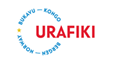 			URAFIKI’S VALUES AND AIMS TRUST (CONFIDENCE) 	The fact of feeling safe in front of someone. Why the confidence? Because nothing can be achieved by the partners if there’s no confidence. It should also be noted that the confidence is always deserved. Why this is very important for URAFIKI? Because nothing will be achieved without the confidence. It contributes to the consolidation of the relationships between the members of URAFIKI. How the confidence is obtained? It’s obtained by being sincere, regular, honest, punctual, etc. Can we experience this confidence in URAFIKI? Yes. Because thanks to this confidence we have obtained plots, new school buildings, we made trips for experiences exchange, seminars on teaching techniques, family visits, and shared the sad times, etc. EQUALITY Equality is understood as a principle according to which the individuals from a given community are treated in the same way. Why is this important? To facilitate understanding and collaboration. How is the equality lived in our organization? Everyone is free to give his/her opinion, and there’s also receptivity. MUTUAL RESPECTMutual respect is topical in URAFIKI because there is the respect of opinion of each part, respect of the individuals and there is no dictatorship. Everything is discussed in advance. LOVEThis is even the foundation of our organization. Without love we cannot do any good thing to one another. Love is manifest through the assistance actions, through mutual understanding, forgiveness and tolerance. Love in URAFIKI has broken the racial and cultural barriers. Fra UBB febr 2022			The URAFIKI three aims triangle Professional cooperation Regarding the professional cooperation, we made visits in the schools in order to exchange the professional experiences. This was carried out both in Bukavu and in Bergen. A seminar on the teaching techniques and methods was done. We are so proud for what we have achieved on this point. Relationship building and cultural exchangeAs far as the relationship building and cultural exchange are concerned, let’s say that many things have been done so far.  The exchanges of wishes and experiences between the Norwegian and the Congolese pupils during the visits carried out in Bergen and Bukavu, and the visits at the kingdoms of Kabare and Bergen, facilitated the contact with the Norwegian local authorities.  We cohabitated both at Bergen and at Bukavu. The main problem we encountered is the resurgence of the Covid-19 which brought about a slacking off between us. Fund Raising Regarding the funds rising, we obtained the plot and the building for Lycee KAZAROHO, the plot for MAKEDONIA Institute and the buildings in progress, the plot for MULAMBULA Primary school and the building in progress, the plot for KABONDE primary school and some classrooms built in wood planks. We got some computers, water tanks, etc. 	       Fra UBB febr 2022